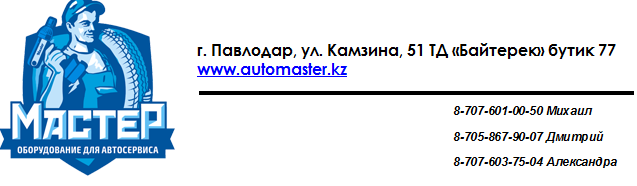 ПРАЙС-ЛИСТ  НА ШИНОМОНТАЖНОЕ ОБОРУДОВАНИЕ БАЛАНСИРОВОЧНЫЕ СТАНКИ:Аксессуары для балансировочных станков: Шиномонтажные станки:Аксессуары к шиномонтажным станкам:Вспомогательное оборудование:Вулканизаторы: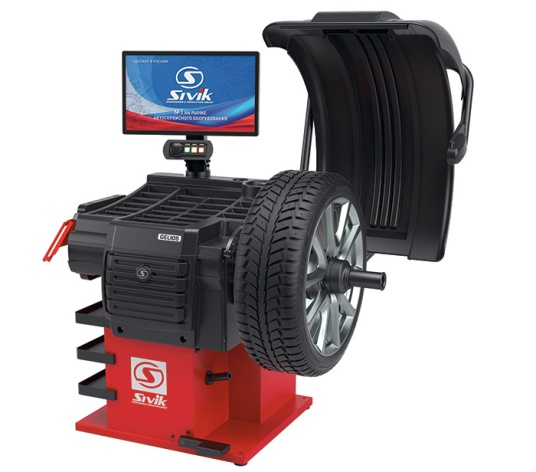 Балансировочный станок GELIOS УЗ (ЭМВ)Макс. диаметр диска   28 дюймМакс. ширина диска    20 дюймМакс. масса колеса     70 кгМакс. диаметр колеса в сборе    900 ммТочность измерения   1 гВремя измерения    6 сДиаметр вала   40 ммМонитор  LCDДиагональ монитора    22 дюймДлина х ширина х высота   1200х1370х1554 ммПитание  220 ВМощность  350 ВтЦвет   красный, синийПроизводитель  SIVIKСтрана  РоссияГарантия  2 года1 465 000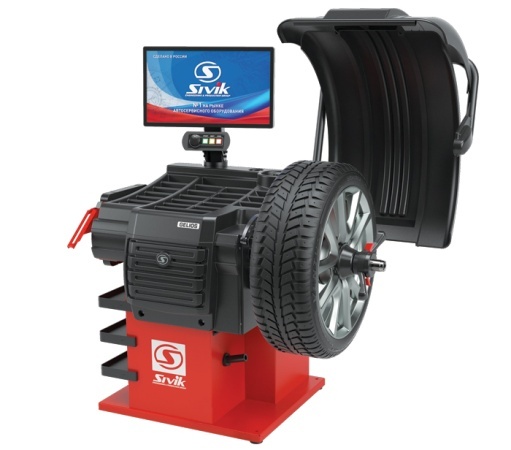 Балансировочный станок GELIOS УЗМакс. диаметр диска 28 дюймМакс. ширина диска  20 дюймМакс. масса колеса  70 кгМакс. диаметр колеса в сборе  900 ммТочность измерения  1 гВремя измерения  6 секДиаметр вала  40 ммМонитор  LCDДиагональ монитора  22 дюймДлина х ширина х высота  1200х1370х1554 ммПитание  220 ВМощность  350 ВтМасса  160 кгЦвет  красный, синийПроизводитель   SIVIKСтрана   РоссияГарантия  2 года1 129 000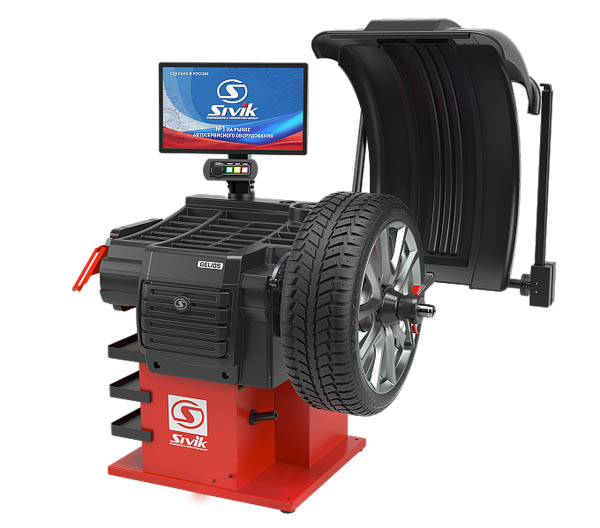  быстросъемная гайка Sivik (Россия)
• три конуса ( 43÷114,5 мм)
• клещи для установки и снятия грузов
• комплект «Джип» (кольцо и конус) для крепления колес с диаметром внутреннего отверстия 97÷160 мм Балансировочный станок GELIOSМакс. диаметр диска    28 дюймМакс. ширина диска     20 дюймМакс. масса колеса      70 кгМакс. диаметр колеса в сборе    900 ммТочность измерения    1 гВремя измерения    6 сДиаметр вала    40 ммМонитор    LCDДиагональ монитора    22 дюймДлина х ширина х высота 1200х460х1554 ммПитание   220 ВМощность   350 ВтМасса   160 кгЦвет красный, синийПроизводитель   SIVIKСтрана   РоссияГарантия   2 года1 015 000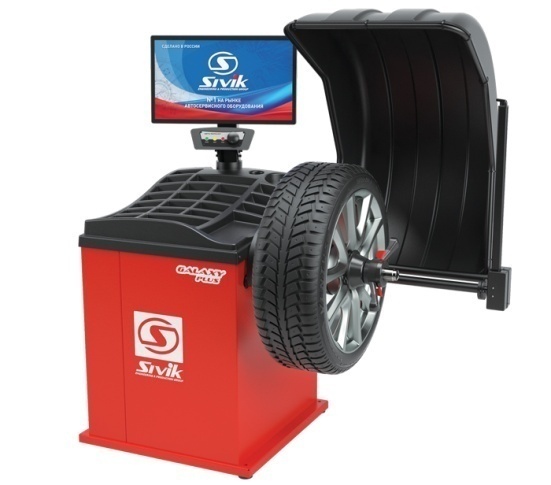 • быстросъемная гайка SIVIK (Россия)
• три конуса ( 43÷114,5 мм)
• клещи для установки и снятия грузов
• комплект «Джип» (кольцо и конус) для крепления колес с диаметром внутреннего отверстия 97÷160 ммБалансировочный станок GALAXY PlusМакс. диаметр диска   28 дюймМакс. ширина диска    20 дюймМакс. масса колеса     70 кгМакс. диаметр колеса в сборе    900 ммТочность измерения    1 гВремя измерения    8 сДиаметр вала     40 ммМонитор     LCDДиагональ монитора      22 дюймДлина х ширина х высота    1050 (1210 с поднятым кожухом) х 1360 х 1300 (1590) ммПитание    220 ВМощность    350 ВтМасса     135 кгЦвет    Синий, красныйПроизводитель   Sivik900 000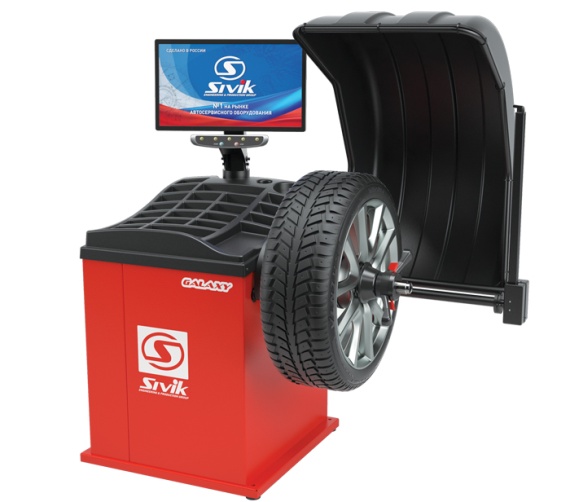 • быстросъемная гайка SIVIK (Россия).
• комплект конусов: малый, средний, большой (43-114,5 мм)
• клещи для установки и снятия грузов
• комплект "Джип" (кольцо и конус) для крепления колес с диаметром внутреннего отверстия 97-160 ммБалансировочный станок GALAXYМакс. диаметр диска    28 дюймМакс. ширина диска     20 дюймМакс. масса колеса      70 кгМакс. диаметр колеса в сборе    900 ммТочность измерения   1 гВремя измерения   8 сДиаметр вала    40 ммМонитор    LCDДиагональ монитора      21 дюймДлина х ширина х высота     1050 (1210 с поднятым кожухом) х 1360 х 1300 (1590) ммПитание        220 ВМощность    350 ВтМасса      135 кгЦвет    Синий, красный825 000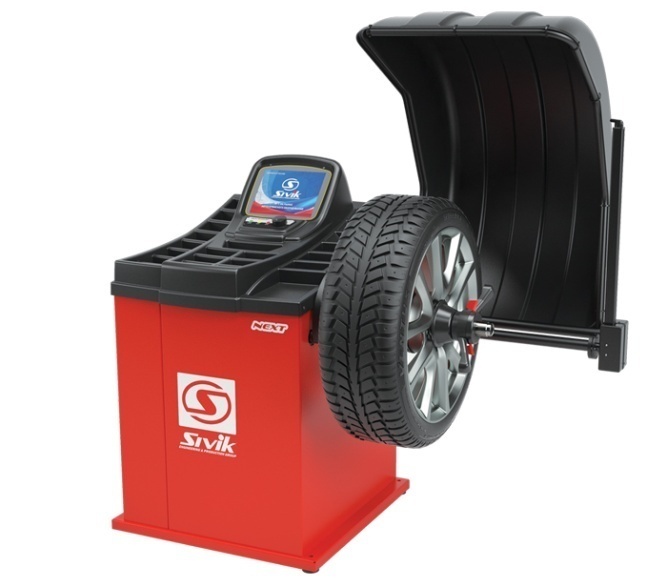 • быстросъемная гайка SIVIK (Россия).
• комплект конусов: малый, средний, большой (43-114,5 мм)
• клещи для установки и снятия грузов
• комплект "Джип" (кольцо и конус) для крепления колес с диаметром внутреннего отверстия 97-160 ммБалансировочный станок NEXTМакс. диаметр диска    28 дюймМакс. ширина диска     20 дюймМакс. масса колеса      70 кгМакс. диаметр колеса в сборе    900 ммТочность измерения   1 гВремя измерения    8 сДиаметр вала     40 ммМонитор    LCDДиагональ монитора    10 дюймДлина х ширина х высота    1050 (1210 с поднятым кожухом) х 1360 х 1300 (1590) ммПитание    220 ВМощность    350 ВтМасса    123 кгЦвет    Синий, красныйПроизводитель    Sivik785 000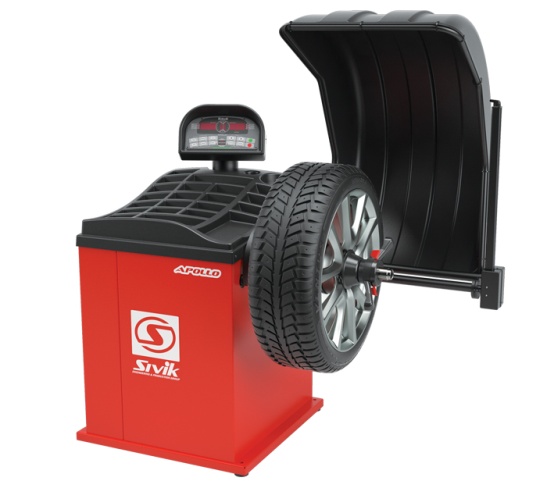 • быстросъемная гайка SIVIK (Россия).
• комплект конусов: малый, средний, большой (43-114,5 мм)
• клещи для установки и снятия грузов
• комплект "Джип" (кольцо и конус) для крепления колес с диаметром внутреннего отверстия 97-160 ммБалансировочный станок APOLLOМакс. диаметр диска   28 дюймМакс. ширина диска    20 дюймМакс. масса колеса    70 кгМакс. диаметр колеса в сборе    900 ммТочность измерения    1 гВремя измерения    9 сДиаметр вала    40 ммДлина х ширина х высота    1085 (1040 с поднятым кожухом) х 1380 х 1250 (1550) ммПитание   220 ВМощность    350 ВтМасса    135 кгЦвет    Синий, красный715 000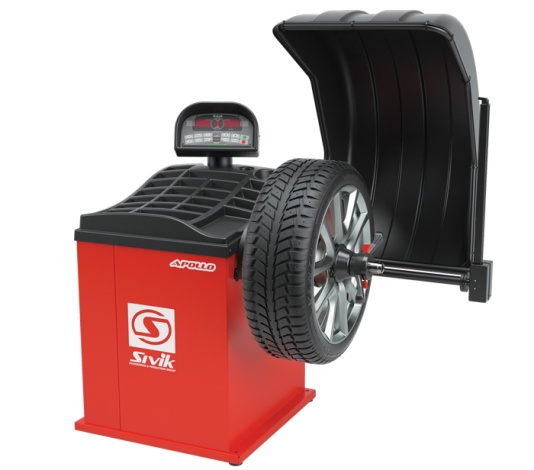 –быстросъемная гайка SIVIK (Россия).
–комплект конусов: малый, средний, большой.
–клещи балансировочные.
-защитный кожух.
–кольцо и конус для джипов и малых грузовиков.
-кронциркуль.Балансировочный станок APOLLO LightМакс. диаметр диска    28 дюймМакс. ширина диска     20 дюймМакс. масса колеса      70 кгМакс. диаметр колеса в сборе    900 ммТочность измерения   1 гВремя измерения     5 сДиаметр вала     40 ммДлина х ширина х высота   1085 (1040 с поднятым кожухом) х 1330 х 1250 (1550) Питание        220 ВМощность    350 ВтМасса     135 кгЦвет     Синий, красный655 000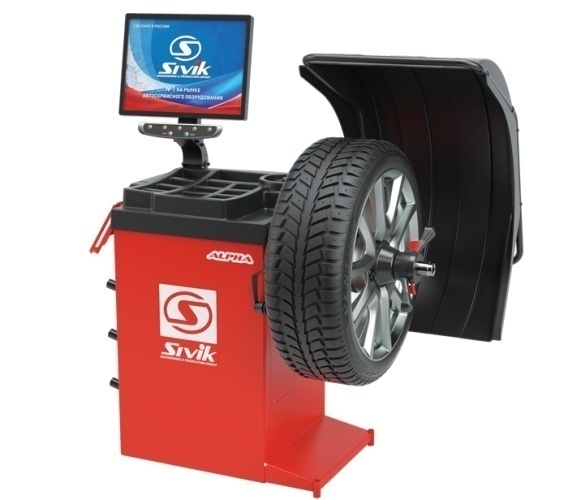 –быстросъемная гайка SIVIK.
–комплект конусов: малый, средний, большой.
–клещи балансировочные TOPTUL.
-защитный кожух.
-кронциркуль.Балансировочный станок ALPHA LuxeМакс. диаметр диска     26 дюймМакс. ширина диска     15 дюймМакс. масса колеса      65 кгМакс. диаметр колеса в сборе     800 ммТочность измерения    1 гВремя измерения     6 сДиаметр вала     40 ммМонитор    LCDДиагональ монитора   19 дюймДлина х ширина х высота   915 (800 с поднятым кожухом) х 1290 х 1330 ммПитание     220 ВМощность     350 ВтМасса     75 кгЦвет    Синий, красный639 000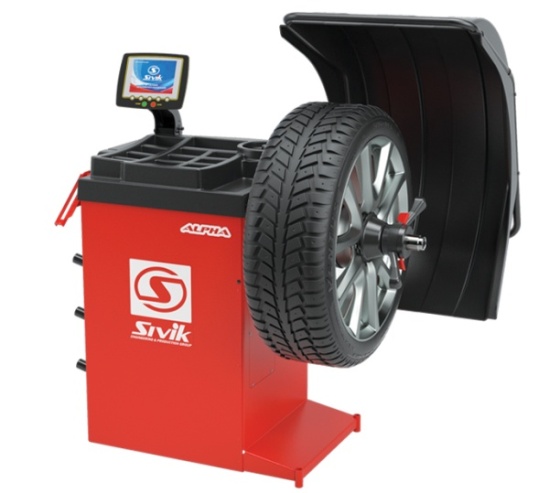 –быстросъемная гайка SIVIK (Россия).
–комплект конусов: малый, средний, большой.
–клещи балансировочные.
-защитный кожух.
-кронциркуль.Балансировочный станок ALPHA StandardМакс. диаметр диска       26 дюймМакс. ширина диска        15Макс. масса колеса         65 кгМакс. диаметр колеса    800 ммТочность измерения        1 гВремя измерения            6 сДиаметр вала             40 ммМонитор      LCDДиагональ монитора     6 дюймДлина х ширина х высота   915 (800 с поднятым кожухом) х 1150 х 1160 (1250) ммПитание       220 ВМощность   350 ВтМасса   75 кгЦвет   Синий, красный605 000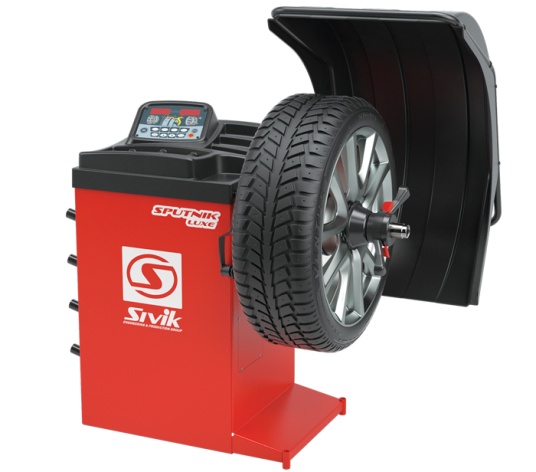 • быстросъемная гайка SIVIK
• комплект конусов: малый, средний, большой (43-114,5 мм)
• клещи для установки и снятия грузов
• кронциркульБалансировочный станок SPUTNIK LuxeМакс. диаметр диска    26 дюймМакс. ширина диска     20 дюймМакс. масса колеса     65 кгМакс. диаметр колеса в сборе    800 ммТочность измерения    1 гВремя измерения     10 сДиаметр вала     40 ммДлина х ширина х высота    915 (835 с поднятым кожухом) х 1150 х 1170 (1250) ммПитание    220 ВМощность    250 ВтМасса    80 кгЦвет    Синий, красный465 000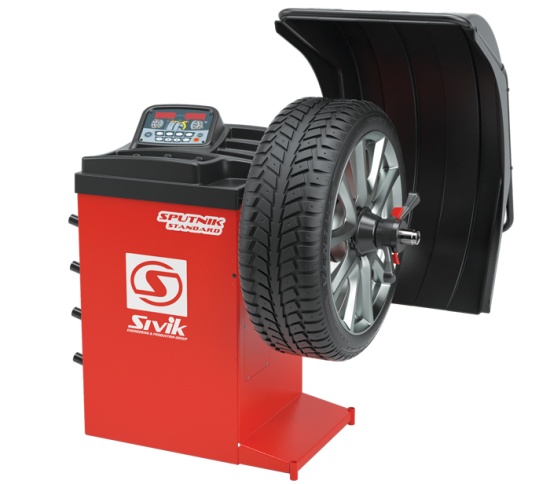 • быстросъемная гайка SIVIK 
• комплект конусов: малый, средний, большой (43-114,5 мм)
• клещи для установки и снятия грузов
• кронциркульБалансировочный станок SPUTNIK StandardМакс. диаметр диска    26 дюймМакс. ширина диска     20 дюймМакс. масса колеса      65 кгМакс. диаметр колеса в сборе    800 ммТочность измерения    1 гВремя измерения     10 сДиаметр вала     40 ммГабаритные размеры    915 (800 с поднятым кожухом) х 1150 х 1170 (1250) ммПитание     220 ВМощность   250 ВтМасса   80 кгЦвет    Синий, красный410 000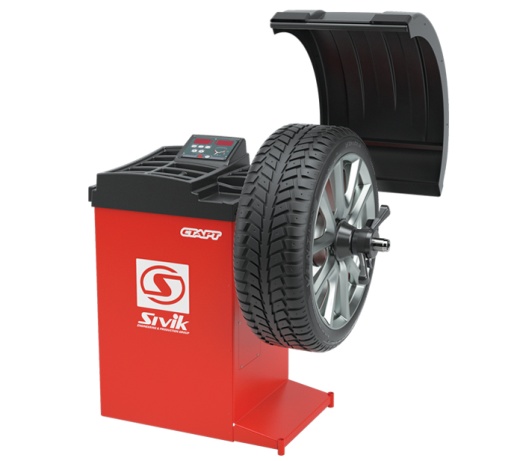 • быстросъемная гайка
• комплект конусов: малый, средний, большой (43-114,5 мм)
• клещи для установки и снятия грузов
• кронциркульБалансировочный станок СТАРТМакс. диаметр диска      24 дюймМакс. ширина диска      15 дюймМакс. масса колеса       65 кгМакс. диаметр колеса в сборе    800 ммТочность измерения     1 гВремя измерения    11 сДиаметр вала    40 ммДлина х ширина х высота     815 (715 с поднятым кожухом) х 1050 х 1170 (1300) ммПитание    220 ВМощность    250 ВтМасса    70 кгЦвет    Синий, красный260 000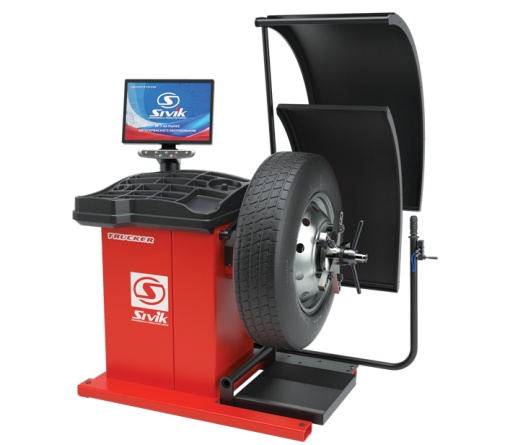 • набор адаптеров Sivik для всех типов грузовых колес
• пневмолифт для установки грузового колеса на вал балансировочного станка
• клещи для установки и снятия грузов
• кронциркуль
• кожух
• гайка усиленнаяБалансировочный станок TRUCKER LuxeДиаметр колеса в сборе до    1200 ммМасса колеса до     200 кгТочность измерения    1 гВремя измерения грузовых колес    50 сВремя измерения легковых колес    12 сДиаметр вала     40 ммМонитор     LCDДиагональ монитора     19 дюймГабаритные размеры     2100х1700х1700 ммПитание    220 ВМощность    500 ВтМасса   280 кг1 437 000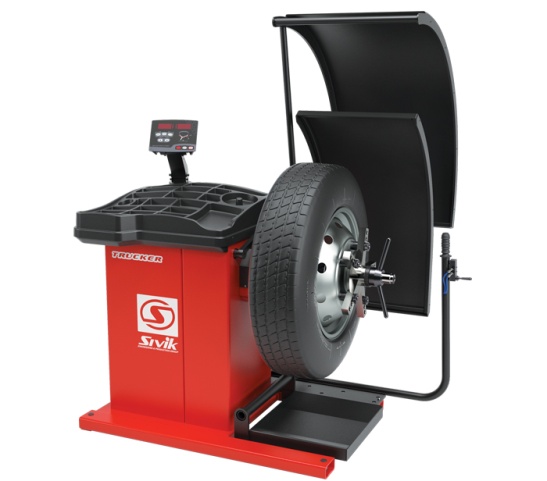 • набор адаптеров Sivik для всех типов грузовых колес
• пневмолифт для установки грузового колеса на вал балансировочного станка
• кожух
• клещи для установки и снятия грузов
• кронциркуль
• гайка усиленнаяБалансировочный станок TRUCKER StandardДиаметр колеса в сборе до   1200 ммМасса колеса до   200 кгТочность измерения   1 гВремя измерения грузовых колес   50 сВремя измерения легковых колес   12 сДиаметр вала   40 ммГабаритные размеры 2100х1370х1800 ммПитание    220 ВМощность    500 ВтМасса    280 кгЦвет   Синий, красныйПроизводитель  Sivik1 215 000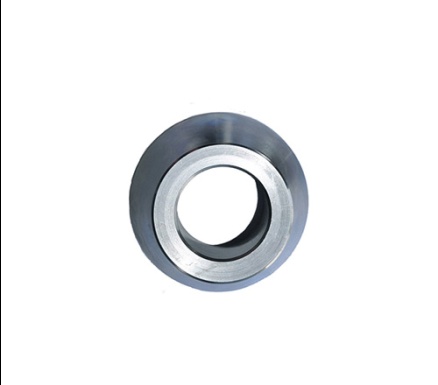 Конус с. (40мм) СБМП-200.800.05-01Конус средний (40мм)Производитель  Sivik10 800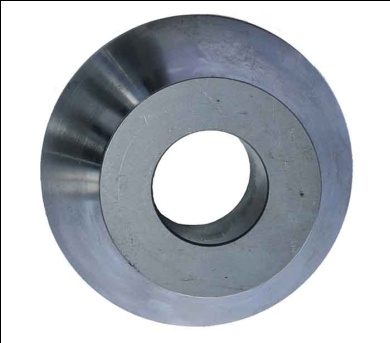 Конус б. (40мм) СБМП200.800.05-02Конус большой (40мм)Производитель  Sivik12 500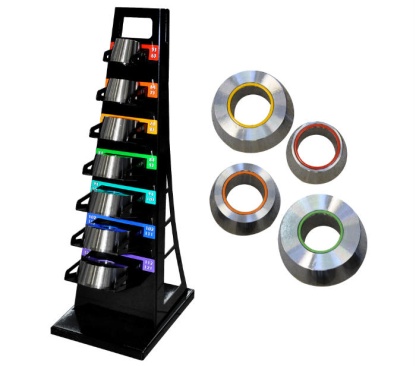 Набор конусов PROFESSIONAL КС-224Набор конусов PROFESSIONAL, D 53-121 мм, 7 шт, подставка, калибр.Производитель  Sivik91 200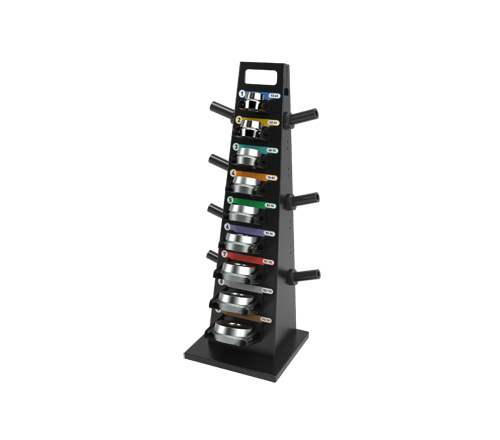 Набор двухсторонних конусов PROFESSIONAL КС-232Набор двухсторонних конусов PROFESSIONAL КС-232Производитель  Sivik107 200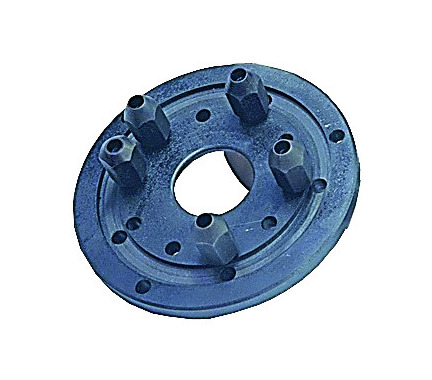 Адаптер фланцевый (ГАЗЕЛЬ, Волга, УАЗ и др.)Адаптер фланцевый для установки и лучшей центровки колес автомобилей.Производитель  Sivik46 800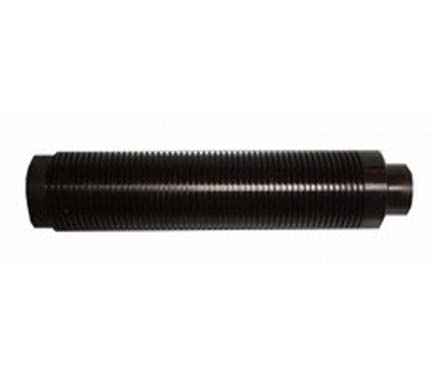 Вал резьбовой Tr 40х3мм SIVIK КС-228Вал резьбовой Tr 40х3мм SIVIK КС-228Производитель  Sivik24 000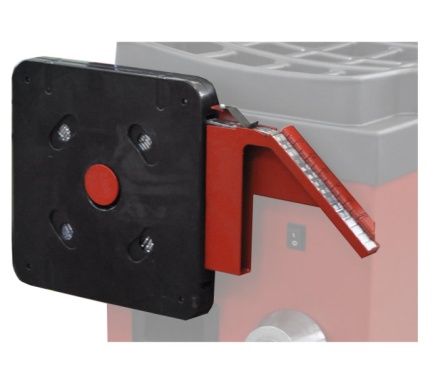 Устройство подачи ленточных грузов КС-226Устройство подачи ленточных грузов КС-226.Производитель  Sivik17 100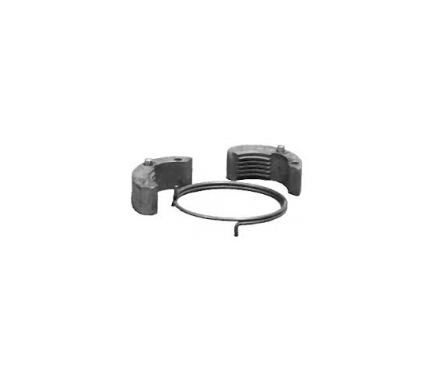 Сегменты резьбовые для гайки быстросъемной 40х3ммСегменты резьбовые для гайки быстросъемной SIVIK 40х3мм КС-229.18 300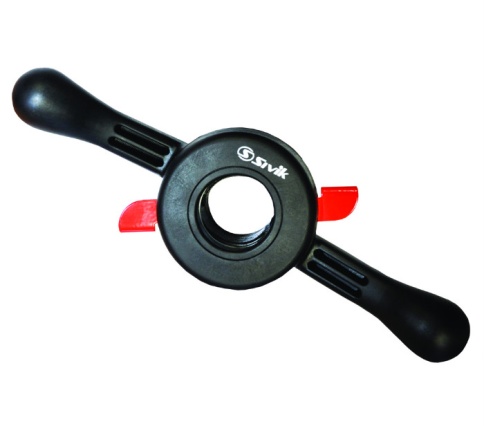 Гайка быстросъемная с прижимной чашкой и резиновым кольцом, 40х3мм Sivik39 500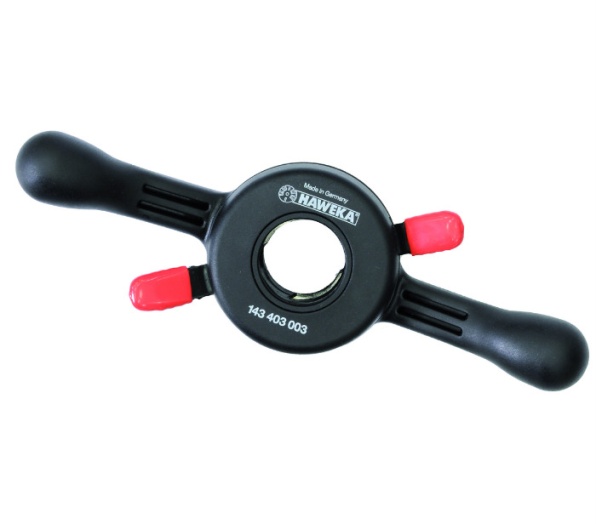 Гайка быстросъемная с прижимной чашкой и резин кольцом, 40х3мм HAWEKA 124 403 00462 500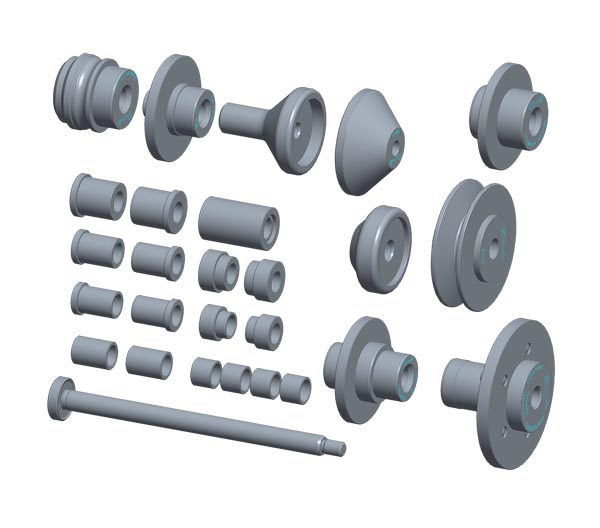 Дополнительный комплект Luxe к адаптеру для балансировки мотоциклетных колес SIVIK Moto КС-225-01• ось диаметром 19 мм - 1 шт. 
• втулка дистанционная - 4 шт. 
• втулка центрирующая Harley Davidson - 2 шт. 
• втулка центрирующая диаметром 25 мм - 2 шт. 
• втулка центрирующая диаметром 25,4 мм - 2 шт. 
• втулка центрирующая диаметром 28 мм - 2 шт. 
• втулка центрирующая диаметром 32 мм - 2 шт. 
• втулка центрирующая диаметром 35 мм - 2 шт. 
• втулка распорная - 1 шт. 
• втулка центрирующая Aprilia/BMW/Yamaha - 1 шт. 
• втулка центрирующая Honda - 1 шт. 
• втулка прижимная BMW (для оси диаметром 14 мм) - 1 шт. 
• конус центрирующий BMW (для оси диаметром 14 мм) - 1 шт. 
• конус центрирующий/втулка прижимная - 1 шт. 
• втулка центрирующая Ducati/Triumph - 1 шт. 
• втулка центрирующая MV Agusta/Honda - 1 шт. 
• втулка центрирующая BMW - 1 шт. 
• втулка центрирующая Triumph - 1 шт. 133 500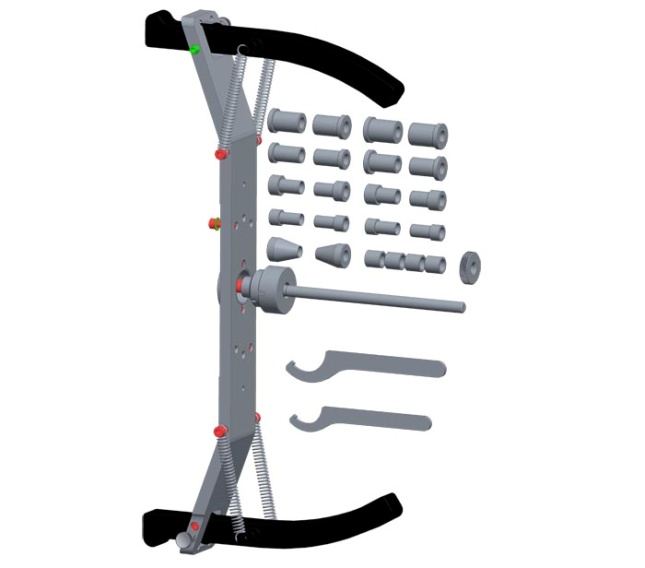 Адаптер для балансировки мотоциклетных колес SIVIK Moto КС-225• зажим-фиксатор - 1 шт.
• переходник - 1 шт.
• ось 14 мм - 1 шт.
• гайка шлицевая - 1 шт.
• конус центрирующий - 2 шт.
• втулка дистанционная - 4 шт.
• гайка осевая с накаткой - 1 шт.
• втулка центрирующая диаметром 15 мм - 2 шт.
• втулка центрирующая диаметром 16 мм - 2 шт.
• втулка центрирующая диаметром 17 мм - 2 шт.
• втулка центрирующая диаметром 19 мм - 2 шт.
• втулка центрирующая диаметром 20 мм - 2 шт.
• втулка центрирующая диаметром 22 мм - 2 шт.
• втулка центрирующая диаметром 25 мм - 2 шт.
• втулка центрирующая диаметром 28 мм - 2 шт.
• винт М8х25 - 2 шт.
• шайба диаметром 8 мм - 2 шт.
• винт М16х35 - 1 шт.
• шайба пружинная диаметром16 мм - 1 шт.
• ключ - 1 шт.
• ключ - 1 шт.180 500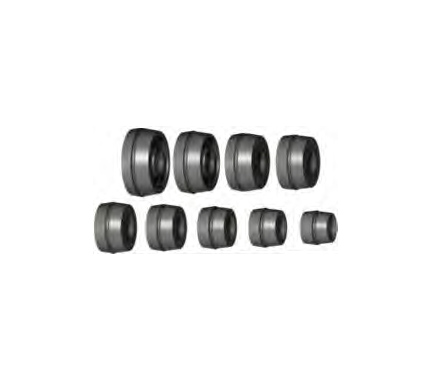 Комплект конусов малой конусности HAWEKA 52,5 - 122,0 мм, 9 шт.Производитель HAWEKA91 200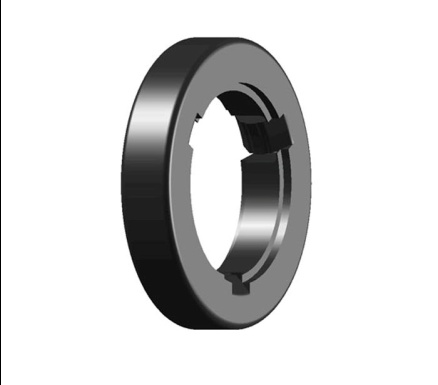 Чашка для быстрой гайкиПроизводитель HAWEKA17 000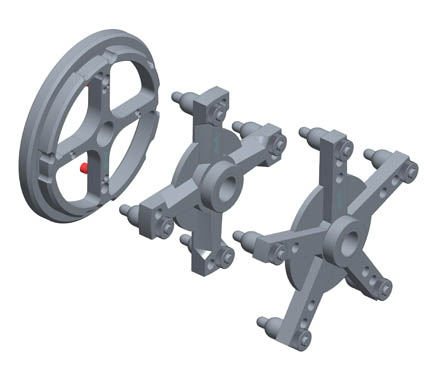 Набор адаптеров для колес грузовых автомобилей SIVIK КС-223Производитель  Sivik284 000Чашка для быстрой гайкиПроизводитель HAWEKA17 000Набор адаптеров для колес грузовых автомобилей SIVIK КС-223Производитель  Sivik284 000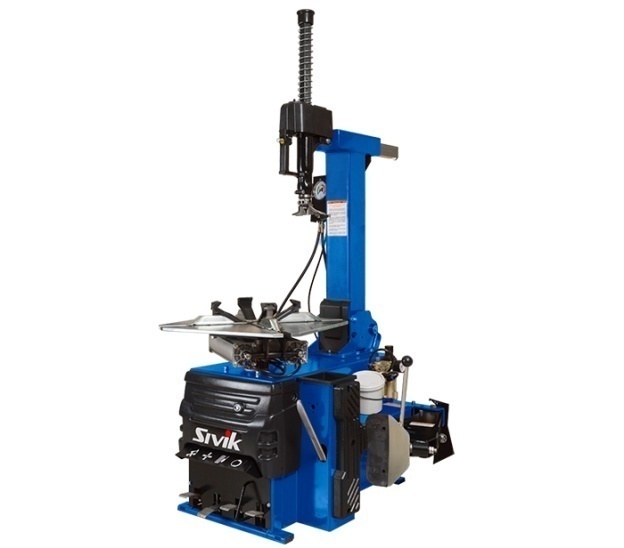 • пластиковые накладки на кулачки
• пластиковая накладка на отжимную лопатку
• пистолет для накачивания шин
• емкость для шиномонтажной пасты с кисточкой
• монтировка
• влагомаслоотделительШиномонтажный станок Sivik КС-404А Про, автоматМакс. диаметр ободьев колёс    30 дюймМин. диаметр ободьев колёс     12 дюймТип    АвтоматМакс. ширина колеса    450 ммCила сжатия отжимного цилиндра (при 1 мпа)  2500 кгДавление воздуха в пневмосистеме    10 барНапряжение сети   380 ВМощность электродвигателя    1.1 кВтГабаритные размеры     1280х1750х1970 ммМасса    310 кгЦвет    Синий, красный910 000• пластиковые накладки на кулачки
• пластиковая накладка на отжимную лопатку
• пистолет для накачивания шин
• емкость для шиномонтажной пасты с кисточкой
• монтировка
• влагомаслоотделитель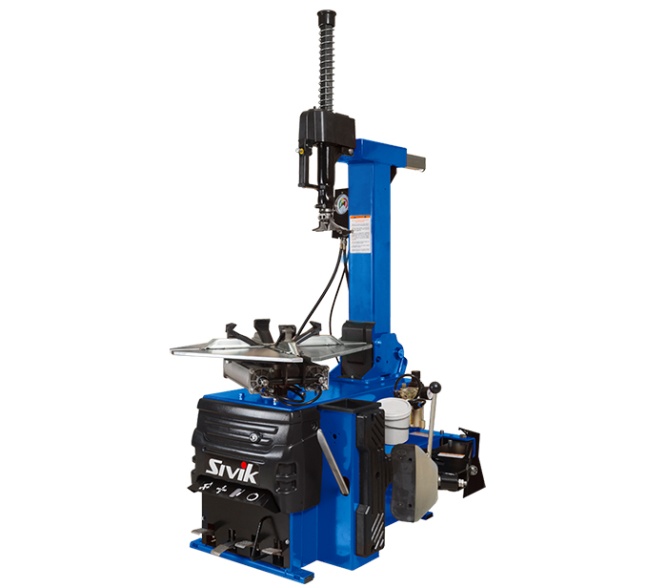 Станок шиномонтажный автомат 10-24", 380В, синий, КС-402А ПРОМакс. диаметр ободьев колёс   24 дюймМин. диаметр ободьев колёс    10 дюймТип   АвтоматМакс. ширина колеса   330 ммСкорость вращения стола   7-14 об/минДавление воздуха в пневмосистеме  10 барНапряжение в сети  380 ВМощность электродвигателя   0.8 кВтГабаритные размеры   1120 х 1580 х 1890 ммМасса   253 кгЦвет    Синий, красный675 000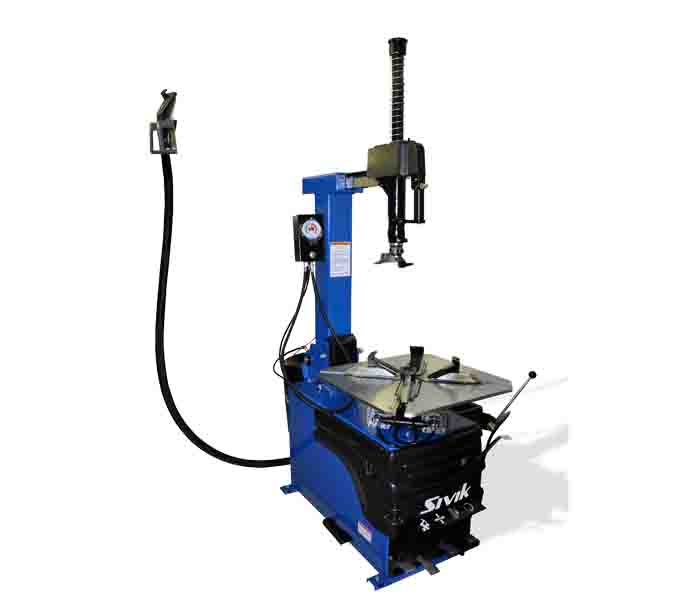 Пластиковые накладки на кулачки.
Пластиковая накладка на отжимную лопатку.
Емкость для шиномонтажной пасты с кисточкой.
Монтировка.
Влагомаслоотделитель.Станок шиномонтажный автомат 10-24", 220В, синий, КС-402А ПРОМакс. диаметр ободьев колёс     24 дюймМин. диаметр ободьев колёс     10 дюймСкорость вращения стола          7-14 об/минДавление воздуха в пневмосистеме   1 МПаНапряжение в сети      220 ВМощность электродвигателя      0.8 кВтГабаритные размеры    1120 х 1580 х 1890 ммМасса     233 кг682 000- пластиковые накладки на кулачки
- пластиковая накладка на отжимную лопатку
- пистолет для накачивания шин
- емкость для шиномонтажной пасты с кисточкой
- монтировка
- система взрывной накачки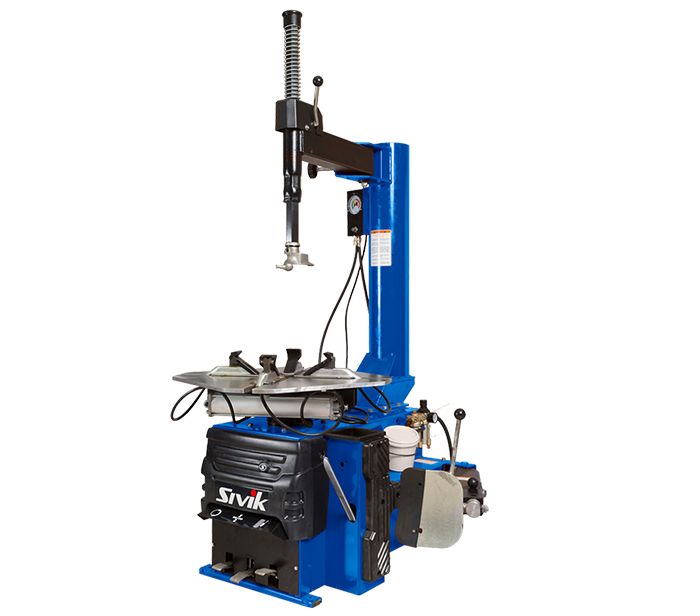 Шиномонтажный станок Sivik КС-304А Про, полуавтомат с устройством для быстрой накачки шинМакс. диаметр ободьев колёс    30 дюймМин. диаметр ободьев колёс     12 дюймТип     ПолуавтоматCила сжатия отжимного цилиндра (при 1 мпа)   2500 кгДавление воздуха в пневмосистеме    10 барНапряжение сети     380 ВМощность электродвигателя     0.55 кВтГабаритные размеры    1110х1080х2030 ммМасса   283 кгЦвет    Синий, красный748 000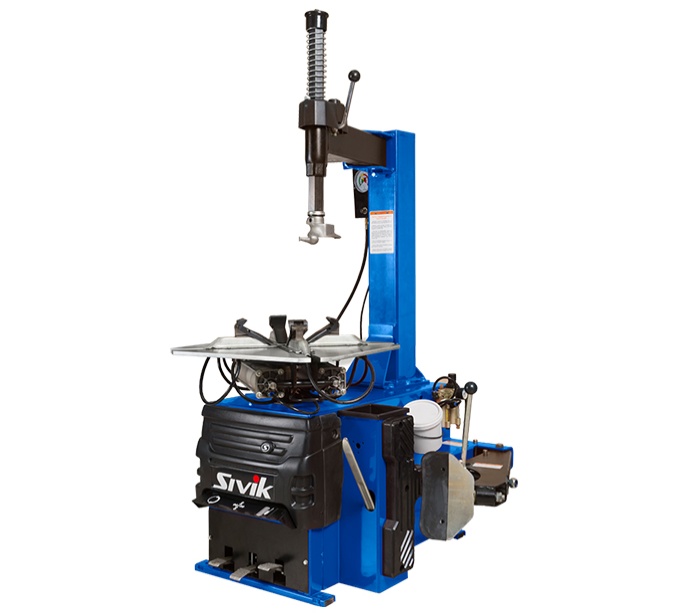 - пластиковые накладки на кулачки
- пластиковая накладка на отжимную лопатку
- пистолет для накачивания шин
- емкость для шиномонтажной пасты с кисточкой
- монтировкаШиномонтажный станок Sivik КС-302A, полуавтомат (380В)Макс. диаметр ободьев колёс    24 дюймМин. диаметр ободьев колёс     10 дюймТип    ПолуавтоматCила сжатия отжимного цилиндра (при 1 мпа)   2500 кгДавление воздуха в пневмосистеме   10 барНапряжение сети    380 ВМощность электродвигателя    0.75 кВтГабаритные размеры   1110х930х1720 ммМасса   220 кгЦвет  Синий, красный470 000- Пластиковые накладки на кулачки.
- Пластиковая накладка на отжимную лопатку.
- Пистолет для накачивания шин.
- Емкость для шиномонтажной пасты с кисточкой.
- Монтировка.
- Влагомаслоотделитель.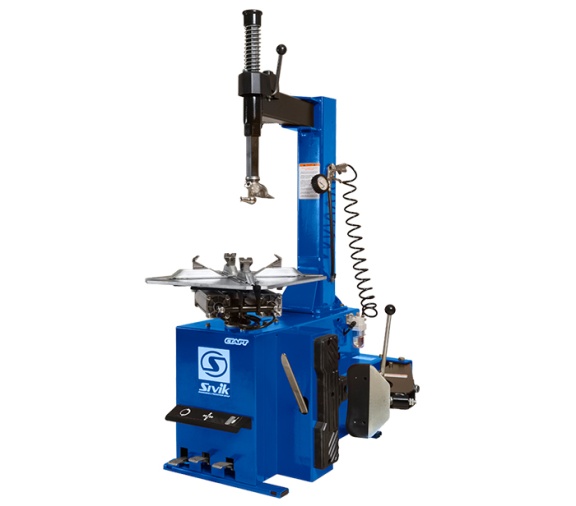 Шиномонтажный станок Sivik КС-301A Старт, полуавтомат (380В)Макс. диаметр ободьев колёс    20 дюймМин. диаметр ободьев колёс    10 дюймТип    ПолуавтоматДавление воздуха в пневмосистеме   10 барНапряжение в сети    380 ВМощность электродвигателя    0.75 кВтЦвет    Синий, красныйПроизводитель   Sivik322 000- Пластиковые накладки на кулачки.
- Пластиковая накладка на отжимную лопатку.
- Пистолет для накачивания шин.
- Емкость для шиномонтажной пасты с кисточкой.
- Монтировка.
- Влагомаслоотделитель.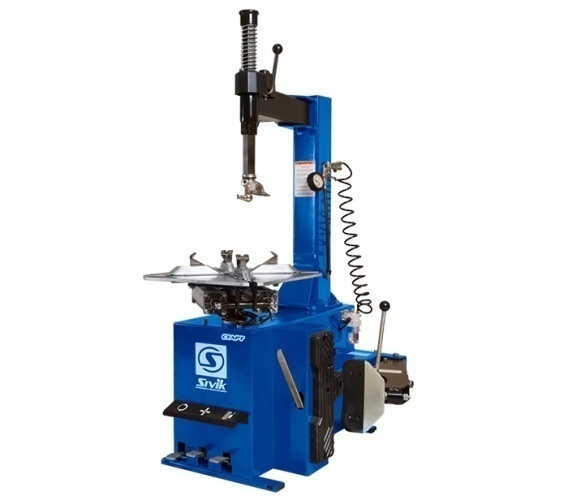 Шиномонтажный станок Sivik КС-301A Старт, полуавтомат (220В)Макс. диаметр ободьев колёс   20 дюймМин. диаметр ободьев колёс   10 дюймТип   ПолуавтоматДавление воздуха в пневмосистеме  10 барНапряжение в сети   220 ВМощность электродвигателя    0.55 кВтЦвет   Синий,красный328 000- монтировка
- зажим для работы со стальными дисками
- адаптеры для работы с колёсами с диаметром диска 47" - 56"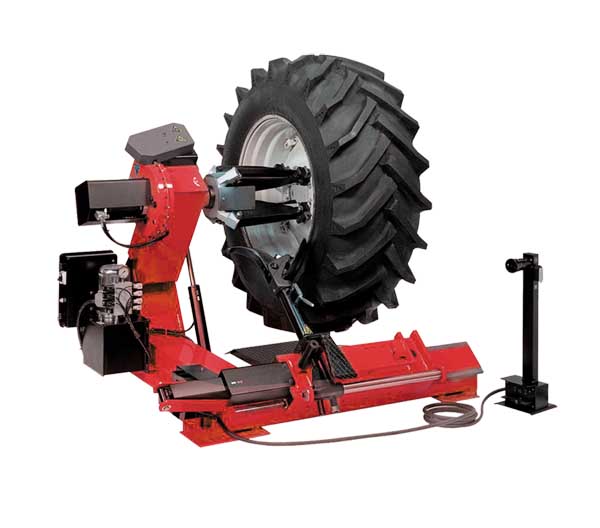 Шиномонтажный станок Sivik ГШС-515ВМакс. диаметр ободьев колёс      56 дюймМин. диаметр ободьев колёс       14 дюймМакс. ширина колеса      1065 ммМакс. диаметр колеса     2300 ммДавление в гидросистеме     130 барНапряжение сети     380 ВМощность электродвигателя     1.3 кВтГабаритные размеры    2340х2390х1810 ммМасса    770 кг2 416 800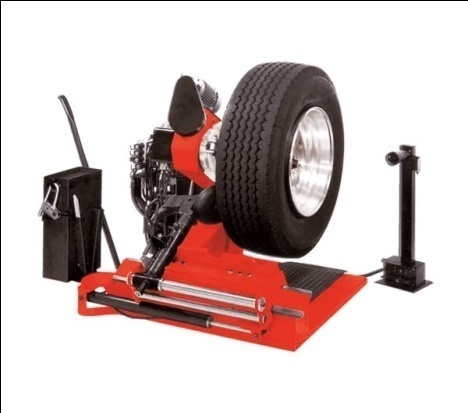 Шиномонтажный станок Sivik ГШС-515АМакс. диаметр ободьев колёс  27 дюймМин. диаметр ободьев колёс   13 дюймМакс. ширина колеса   780 ммМакс. диаметр колеса   1600 ммДавление в гидросистеме   130 барНапряжение сети   380 ВМощность электродвигателя   1.3 кВтГабаритные размеры1740х1750х1270 ммМасса     560 кг1 778 500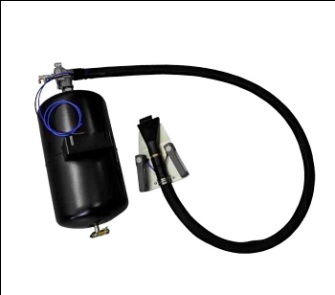 Устройство для взрывной накачки шин ВН-1Производитель SIVIK99 750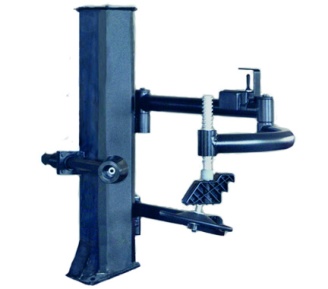 Вспомогательное устройство для низкопрофильных шин РВ-1Применяется к автоматическим шиномонтажным станкам КС-402А Про и КС-404А Про.282 000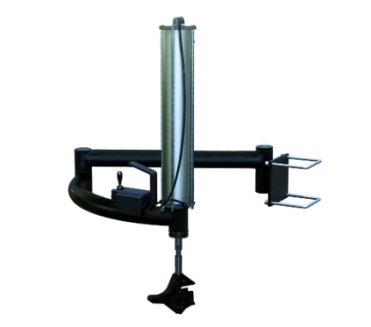 Вспомогательное устройство для низкопрофильных шин для полуавтоматов РВ-2Применяется к полуавтоматическим шиномонтажным станкам КС-302А, КС-302АПро.140 000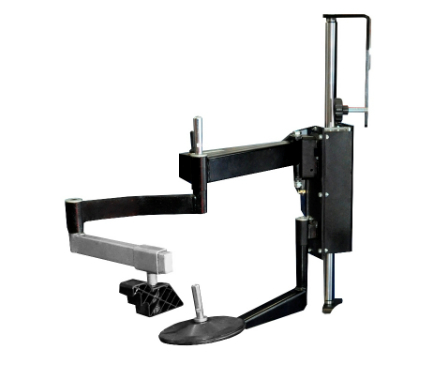 Вспомогательное устройство для низкопрофильных шин для полуавтоматов РВ-3Применяется к полуавтоматическим шиномонтажным станкам КС-302А, КС-302АПро.202 900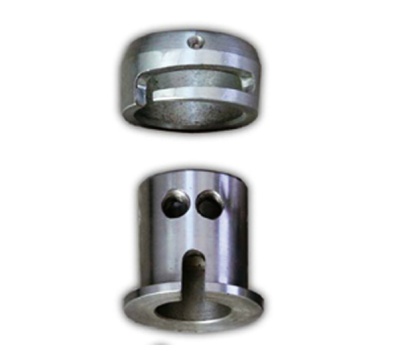 Адаптер для быстросменной монтажной головки YCQ-200951113 600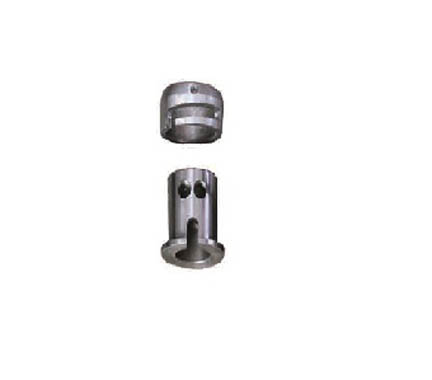 Адаптер для стальной монтажной головки YCQ-2008999ПроизводительSIVIK4 500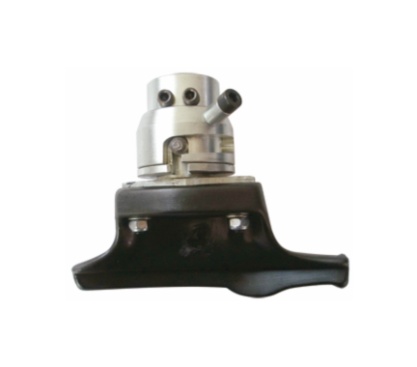 Быстроразъемное соединение с пластиковой головкой монтажнойПроизводительSIVIK15 500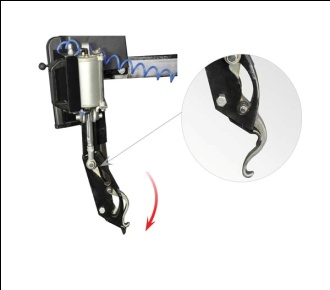 Комплект для демонтажа шин без монтировки * УВ-1*ПроизводительSIVIK250 000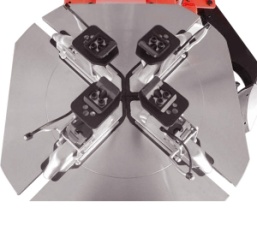 Набор адаптеров для монтажа мотоциклетных шин КС-302А/20 YF1-2001001ПроизводительSIVIK38 000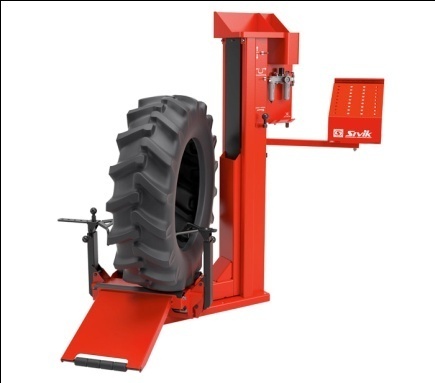 Борторасширитель стационарный КС-137Конструкция борторасширителя экономит пространство за счет установки в углу помещения.
Один рабочий цилиндр на разжим обеспечивает удобное расположение шины близко к оператору.
Пневмолифт поднимает и опускает колесо на высоту от 250 до 850 мм с промежуточной фиксацией высоты.
Компактное расположение комплектующих «все под рукой» упрощает работу оператора.
Существует возможность подключения пневмоинструмента и пневмопылесоса.489 000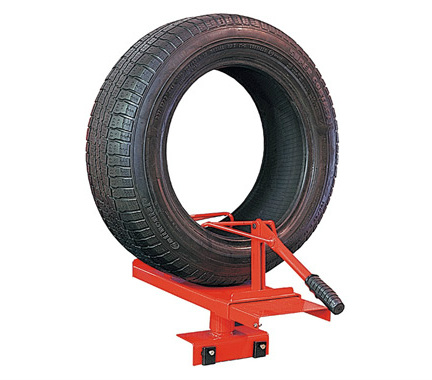 Борторасширитель КС-017Борторасширитель предназначен для разведения бортов шин легковых автомобилей при осмотре и ремонте местных повреждений.39 900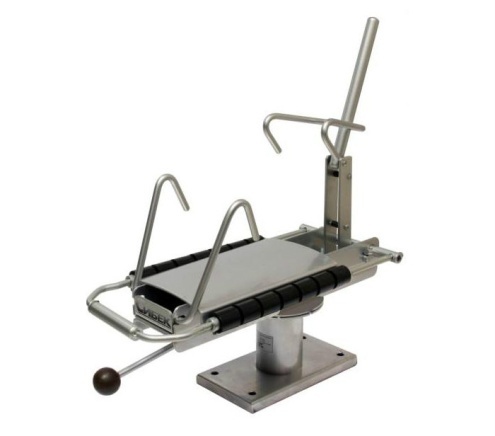 Борторасширитель "Стапель-М"Тип   Легковой и грузовойГабаритные размеры   550х210х370 ммМасса   12 кгПроизводитель   Сибек45 600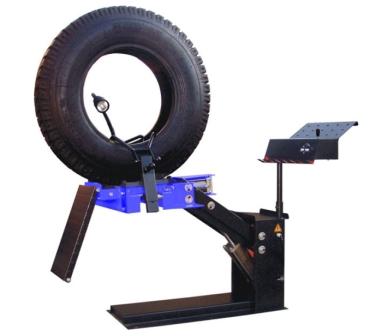 Борторасширитель пневматический грузовой REMAX BT-62Борторасширитель предназначен для разведения бортов шин грузовых автомобилей и сельхозтехники. 341 500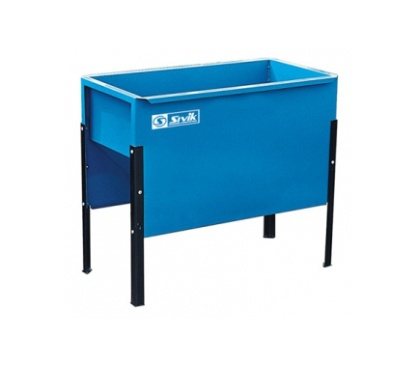 Ванна шиномонтажная КС-013Ванна предназначена для проверки камер и бескамерных шин на герметичность, поиск проколов, порезов.51 300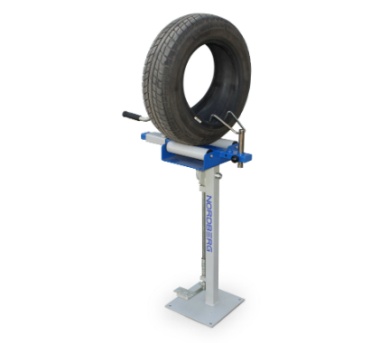 Борторасширитель D1Борторасширитель предназначен для разведения бортов шин при осмотре и ремонте местных повреждений. Подходит для любых шин от легковых автомобилей до легких грузовиков и микроавтобусов.66 120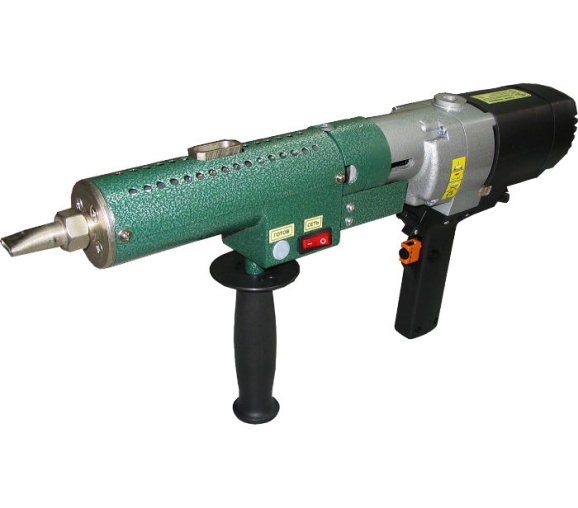 Напряжение в сети    220 ВМощность   1300 ВтТок    6 АРабочая температура   80 СПроизводительность    18 кг/часГабаритные размеры   250х600х90 ммМасса  5.6 кг297 500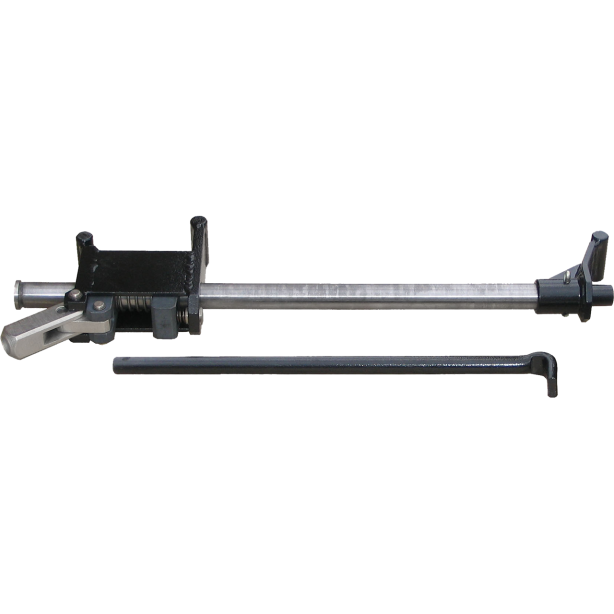 Борторасширитель универсальный Термопресс 0600442 800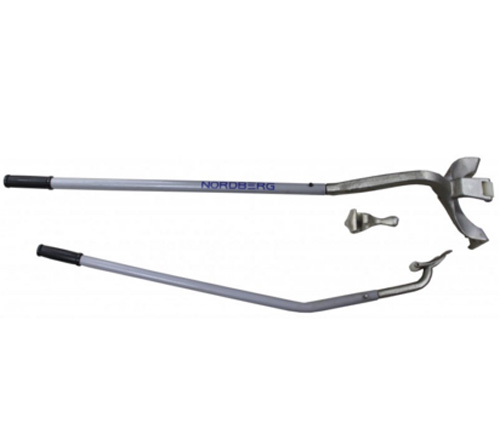 Демонтажное приспособление (Монтажка для грузовых колес) NORDBERG BL2 Демонтажное приспособление NORDBERG BL2 для быстрого демонтажа почти любой камерной и бескамерной шины грузовика от 17,5" и 24,5".
Эргономичная стальная ручка. Позволяет демонтировать шины без поднятия всего колеса от земли.76 950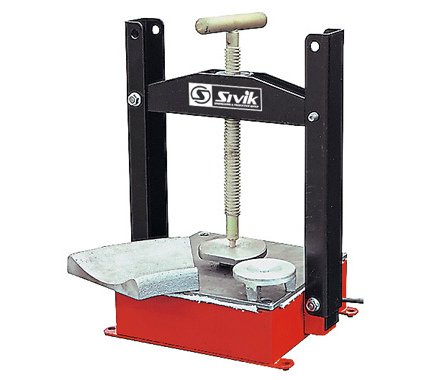 Вулканизатор КС-107Тип установки настольныйРемонт камер  даРемонт покрышек  даКоличество нагревательных элементов 1 шт.Размер рабочей плиты   270х270 ммТемпература  рабочей  поверхности нагревательных элементов  145 °СВремя нагрева плиты до рабочей температурыне более 15 минТип прижима ручной, винтового типаНапряжение   220 ВПотребляемая мощность   1 кВтГабаритные размеры   350х270х460 ммМасса   15 кг77 500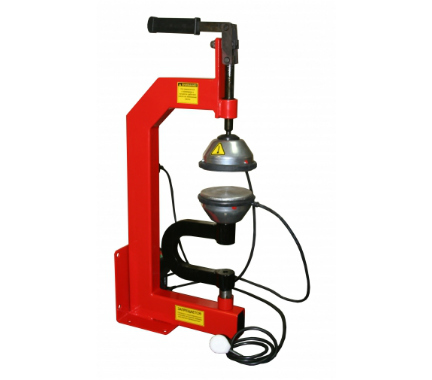 Вулканизатор ПионерТип установки    настенный, настольныйРемонт камер   даРемонт покрышек  даРемонт боковых порезов   даКоличество нагревательных элементов  2 шт.Температура рабочей поверхности нагревательных элементов   150 °СРабочий ход штока верхнего прижима   55 ммТаймер    естьТип прижима    ручной, винтового типаНапряжение    220 ВПотребляемая мощность   0.84 кВтГабаритные размеры   160х290х645 ммМасса    10.8 кг131 600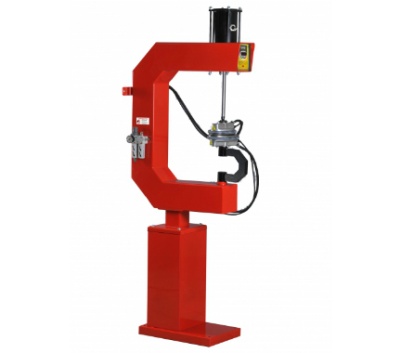 Вулканизатор МаксиТип установки   настенный, напольныйРемонт камер   даРемонт покрышек   даРемонт боковых порезов   даКоличество нагревательных элементов   2 шт.Температура рабочей поверхности нагревательных элементов 145 °СРабочий ход штока верхнего прижима   200 ммТаймер  естьТип прижима   ПневматическийНапряжение   220 ВПотребляемая мощность   1.2 кВтГабаритные размеры   360х740х1230 мм326 000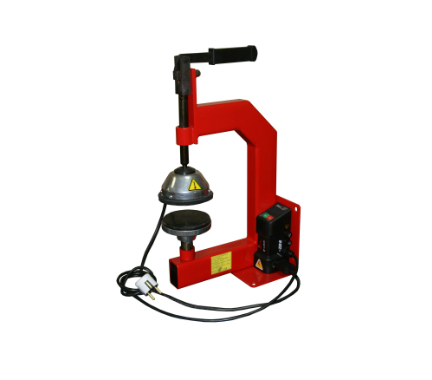 Вулканизатор Микрон-ТТип установки   настенный, настольныйРемонт камер  даРемонт боковых порезов   нетКоличество нагревательных элементов 1 шт.Температура рабочей поверхности нагревательных элементов150 °СРабочий ход штока верхнего прижима 55 ммТаймер   естьТип прижима   ручной, рычажного типаНапряжение   220 ВПотребляемая мощность   0.42 кВтГабаритные размеры    160х290х505 ммМасса   8.2 кг68 900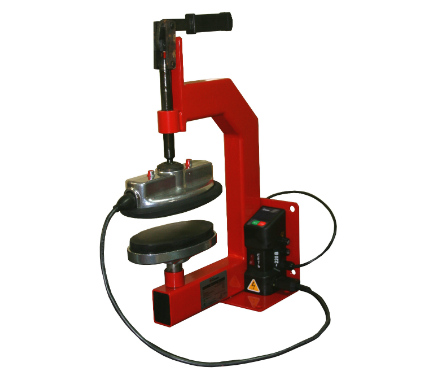 Вулканизатор Малыш-ТТип установки настенный, настольныйРемонт камер даРемонт боковых порезов   нетКоличество нагревательных элементов 1 шт.Температура рабочей поверхности нагревательных элементов   150 °СРабочий ход штока верхнего прижима 55 ммТаймер естьТип прижима ручной, рычажного типаНапряжение  220 ВПотребляемая мощность  0.6 кВтГабаритные размеры 225х290х505 ммМасса 8.8 кг87 000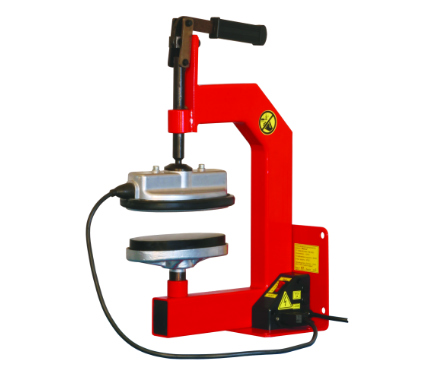 Вулканизатор МалышТип установки  настенный, настольныйРемонт камер   даРемонт боковых порезов   нетКоличество нагревательных элементов    1 шт.Температура рабочей поверхности нагревательных элементов   150 °СРабочий ход штока верхнего прижима   55 ммТаймер   нетТип прижима    ручной, рычажного типаНапряжение    220 ВПотребляемая мощность    0.6 кВтГабаритные размеры   226х290х505 ммМасса    8.6 кг72 100